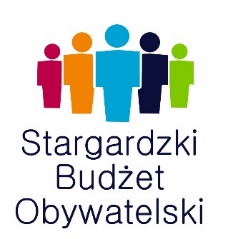 Załącznik nr 5do RegulaminuKARTA DO GŁOSOWANIA W RAMACHSTARGARDZKIEGO BUDŻETU OBYWATELSKIEGO 2023Obszar nr 6Każdy mieszkaniec bierze udział w głosowaniu tylko jeden raz. Jedna głosująca osoba może wybrać maksymalnie 3 najważniejsze projekty zlokalizowane w obszarze swojego zamieszkania lub 2 projekty ze swojego obszaru zamieszkania i 1 „złoty głos” oddany na projekt zgłoszony w pozostałych rejonach miasta. Propozycję „złotego głosu” należy wpisać w kartę do głosowania. Postawienie znaku „X” przy więcej niż trzech projektach spowoduje, że głos otrzymają te projekty, które umieszczone są na liście na najwyższych pozycjach. Kartę należy wypełniać drukowanymi literami. Brak jakichkolwiek wskazań oraz puste pola na karcie do głosowania oznaczają nieważność głosu.Wypełniając i podpisując kartę oświadczam, że dane podane w formularzu są zgodne z aktualnym stanem prawnym i faktycznym. Dane osobowe, podane w formularzu przetwarzane są zgodnie z art. 6 ust.1 ogólnego rozporządzenia  o ochronie danych osobowych RODO.Informacja o przetwarzaniu danych osobowych:Administratorem danych osobowych jest Prezydent Miasta Stargard.Dane kontaktowe Inspektora Ochrony Danych: ul. Hetmana Stefana Czarnieckiego 17, Urząd Miejski Stargard,  nr telefonu: 91 578-56-74.Dane osobowe będą przetwarzane wyłącznie w celu realizacji Stargardzkiego Budżetu Obywatelskiego, na podstawie obowiązujących przepisów prawa: tj.: ustawy  samorządzie gminnym i uchwały prawa miejscowego.Dane osobowe będą przetwarzane w okresie niezbędnym do realizacji celu, następnie przechowywane i niszczone zgodnie z zapisami Instrukcji kancelaryjnej i JRWA.Osoba, której dane dotyczą, ma prawo dostępu do swoich danych, ich sprostowania, ograniczenia przetwarzania, prawo sprzeciwu, prawo do usunięcia danych po upływie okresu przechowywania.Osoba, której dane dotyczą, ma prawo wniesienia skargi do organu nadzorczego tj.: do Prezesa Urzędu Ochrony Danych Osobowych, jeśli uzna, że przetwarzanie jej danych osobowych narusza przepisy RODO.Podanie danych osobowych jest konieczne, by zrealizować zamierzony cel.Imię i nazwisko:Imię i nazwisko:Imię i nazwisko:Adres zamieszkania:Adres zamieszkania:Adres zamieszkania:Nazwa projektuSzacunkowy kosztZnak „X”1. Aktywność to podstawa – rozbudowa strefy sportowej przy Szkole Podstawowej nr 8 – kontynuacja II etapu300 000 zł2. Aktywność i relaks na świeżym powietrzu – siłownia plenerowa wraz ze strefą relaksu przy Szkole Podstawowej nr 8 – II etap50 000 zł3. Bezpieczne osiedle – wyniesione przejście dla pieszych wraz z doświetleniem na skrzyżowaniu ul. Tańskiego/ul. Drzewieckiego300 000 zł4. Plac zabaw – teren zielony przed blokiem przy ul. Rogalskiego 7300 000 zł5. Rewitalizacja i modernizacja istniejącego kompleksu sportowego na os. Kluczewo-Lotnisko przy ul. Tańskiego/Żwirki i Wigury300 000 zł6. Stargardzkie Centrum Sportów Extremalnych Motoboyz300 000 zł„Złoty głos” oddaję na: ……………………………………………………………………………………………………. z obszaru nr :………                                                        (numer i nazwa projektu )                     …….……………………………………….                                                                                                                                                (czytelny podpis)                          „Złoty głos” oddaję na: ……………………………………………………………………………………………………. z obszaru nr :………                                                        (numer i nazwa projektu )                     …….……………………………………….                                                                                                                                                (czytelny podpis)                          „Złoty głos” oddaję na: ……………………………………………………………………………………………………. z obszaru nr :………                                                        (numer i nazwa projektu )                     …….……………………………………….                                                                                                                                                (czytelny podpis)                          